 关于组织全院在校教师参加“高效课堂，智慧教学”研修班通知各专业系部：为切实贯彻《教育信息化2.0行动计划》推动教育观念更新，模式变革，体系重构。为了进一步研讨信息技术与教育的深度融合，分享彼此在信息技术应用和管理中的经验，在相互理解尊重的基础上，共同推进地区信息化教学改革。湖南机电职业技术学院将携手湖南世纪超星信息技术有限公司举办“高效课堂，智慧教学研修班”本次研修班将以线上学习、专家报告、问题探讨、经验分享等形式进行。有关工作通知如下：一、组织机构湖南世纪超星信息技术有限公司、湖南机电职业技术学院。学院教务处为本次活动推荐审核和组织协调部门。二、培训方式采用线上+线下学习的培训模式三、培训时间：1、线上培训：  2018年10月30日——2018年11月9日通过“学习通”加入培训课程，进行线上学习。（详情见附件）2、线下培训：2018年11月10日上午三、会议地点湖南机电职业技术学院 多功能报告厅四、培训证书完成线上+线下学习内容的老师将获得8个学时的培训证书。五、会务组联系人联系人：朱庆磊 何晴联系电话：15172518230  18874750712 六、本次活动属公益性活动，教师自愿参加，其他有关问题由学院教务处负责解释。湖南艺术职业学院教务处                                                2018年11月6日附件：下载安装学习通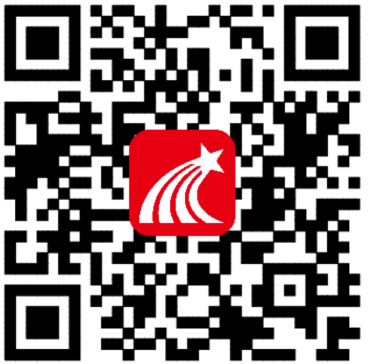 2.通过邀请码“895514”或扫描下方二维码加入课程。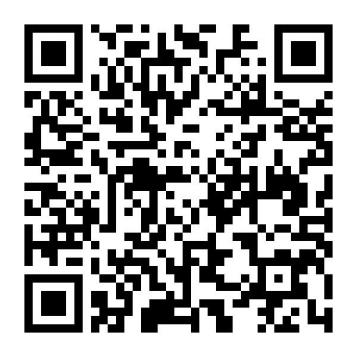 3.观看学习视频，完成线上学习。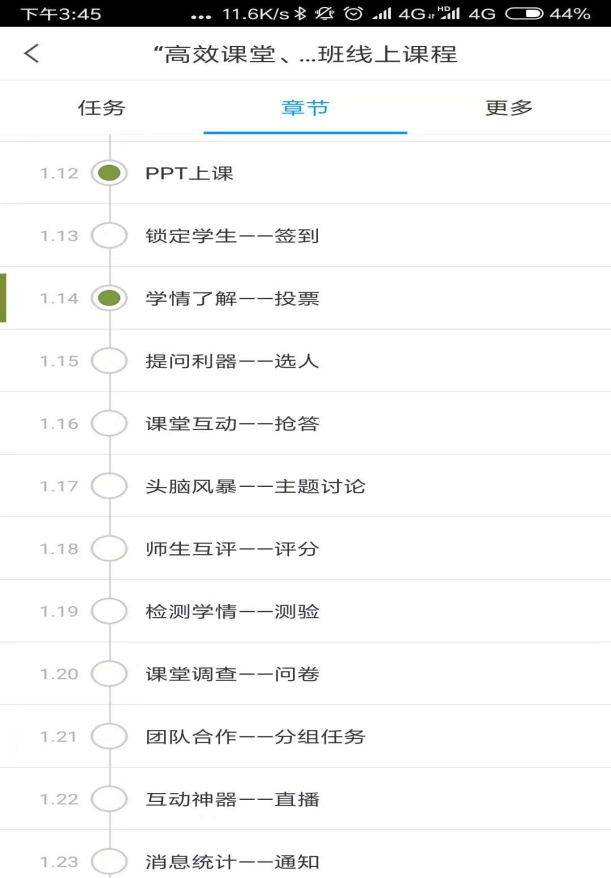 时间专家职称报告主题08:30—08:50李玉民湖南机电职业技术学院副院长湖南机电职业技术学院介绍课程建设 经验08:50—09:20李阳阳超星集团专家一平三端激活课堂09:20—10:20杨晓光南昌航空大学副校长、北京航空航天大学教授，博士生导师。拥抱教育技术、激活课堂教学10:20-10:30茶歇茶歇茶歇10:30—11:10刘强湖南工业大学信息化教学手段课堂应用与分享11:10—11:50宋瑛超星集团专家超星智慧教学系统